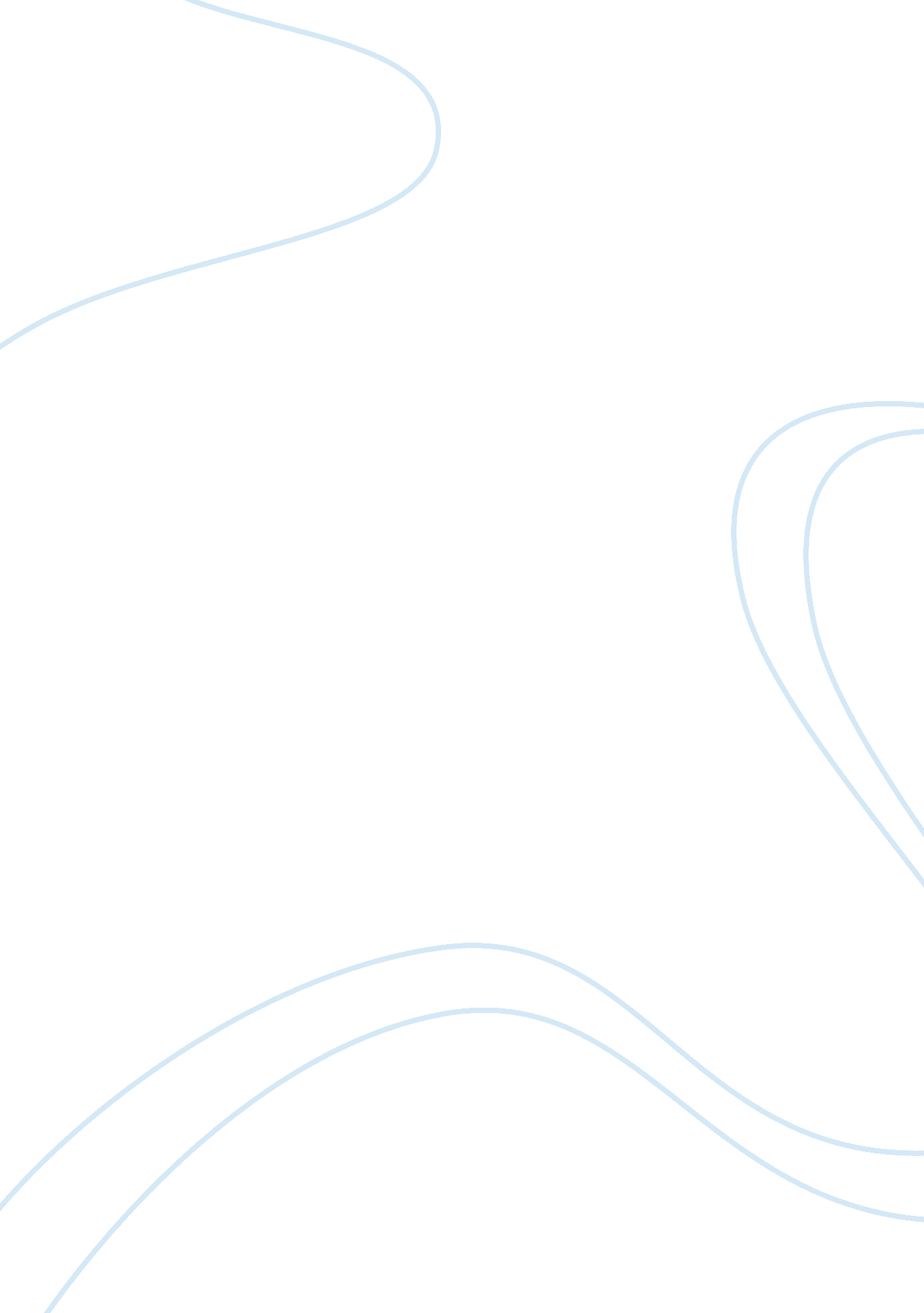 Organizational behaviorBusiness, Management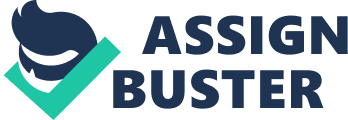 Outline 0. Introduction 2. 0. Discussion 3. 0. Conclusion 0. Introduction. Ethical theory is an important aspect in the corporate world as it offers guidelines of behavior and actions in any corporate institution. the theory emphasizes various approaches that can enable one determine an outcome following a particular course, inform one of his duties toward others and the institution, and enable the making or reaching an ethically correct decision. The proliferation of information technology by the use of computers has, however, threatened to a large extent the effectiveness of ethics as outlined in the ethical theory. 
Many scholars contemplate that the problems posed by the use of computers and current trends of information technology present new and complicated forms of ethical problems that require new and more comprehensive forms of combating. 
2. 0. Discussion. 
The current forms of information technology, though accredited with sophistication of security and access to useful information that has been able to combat and prevent harmful activities such as terrorism, is also blamed for one greatest failure: loss of privacy on the part of those exposed to the security. Most buildings today are fitted with CCTV on every department including the washroom, depriving the users of privacy to such facilities. 
This brings us to the tussle and dilemma of the issue of technology and ethics. There is debate among scholars of worker behavior and ethical regulations as to whether the classical theories present an encompassing ethical theory that is able to cater for emerging needs as presented by emerging technology. While some feel that the theories were designed at a time when forms of information technology were not as complex as they are, therefore, they are not capable of addressing current ethical needs, some feel that the theories are evolutionary and can be adapted to cater for these needs without having to alter them (Ridley 223). 
Utilitarianism, for instance, a form of consequentialism poses that the best course of action is one that ensures that overall happiness for everyone is maximized. It is a theory that focuses on the end more than the means. Ethics and morality can be compromised in the course of action if the result is worthy. most of today’s technology seems to have found solace in this theory as it exposes users to all forms of measures including nudity checks at some airports and increased scrutiny for persons of particular race, a form of discrimination that is not ethical at all (Penslar 134). 
Deontological theory states that persons should stick to their obligations and duties to others at all times even when faced with an ethical dilemma. It is followers of this theory who find fault with today’s technology and its advancements. To them, ethics including user’s privacy should be upheld at all times no matter the circumstances and those in target (Waller 24). 
3. 0. Conclusion. 
As scholars continue their debate on the ethical theories and their ability to control infringement of rights, policy makers need to come up with policies that will regulate such contradictions as to offer clear guidelines on how technology should be used appropriately to uphold both morality and efficiency. we cannot deny the use of technology and its presence in society, we can only regulate the technology and its use so that we can mitigate any harmful effects it could have on its users to retain societal morals. 
Works Cited. 
Ridley Aaron. Beginning Bioethics. NY: St. Martin’s Press. 1998. Print. 
Penslar Robin. Research Ethics: Cases and Materials. Bloomington: Indiana University Press. 
1995. Print 
Waller Bruce. Consider Ethics: Theory, Readings, and Contemporary Issues. NY: Pearson 
Longman. 2005. Print. 